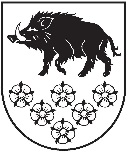 KANDAVAS NOVADA DOMESIA „ KANDAVAS KOMUNĀLIE PAKALPOJUMI”„ Robežkalni”, Kandavas pagasts, Kandavas novads, LV - 3120 Reģ.Nr.41203006844, tālrunis 631 26072, 631 26188, fakss 631 260712016.gada 27.jūnijā Nr.4 – 57/223 				Par iepirkuma procedūru „Kandavas pilsētas siltumtrašu pārbūve un izbūve” 	SIA „Kandavas komunālie pakalpojumi” Iepirkumu komisija 2016.gada22.jūnijā ir saņēmusi jautājumu par iepirkuma procedūras dokumentāciju:		1. Par izbūves darbu kārtām. Atbilstoši Būvprojekta Darbu organizācijas projektā (DOP) sadaļā IS DA SAT norādītajai informācija Konkursa priekšmetā ietilpstošo darbu apjomi ir sadalīti3 kārtās.  Turpretī DOP 1.sējuma SAT ĢI paskaidrojuma rakstos ir minēts, ka viss būvprojekts tiek sadalīts 4 kārtās.		Ieinteresētais piegādātājs lūdz Pasūtītāju precizēt, cik kārtās ir paredzēts izbūvēt Konkursa priekšmetā ietilpstošos darbus?	Atbilde: 	Būvprojekts „Kandavas pilsētas siltumtrašu pārbūve un izbūve” sastāv no IV kārtām, bet būvprojekta IV kārtas būvdarbi netiek iepirkti. 		2. Par projekta apskati. Konkursa nolikuma 6.pielikuma “Finanšu piedāvājums” ietverts apliecinājums, no kura secināms, ka pretendentiem pirms piedāvājuma iesniegšanas ir jāiepazīstas ar būvlaukumu. 		Ieinteresētais piegādātājs lūdz Pasūtītāju sniegt informāciju par to, vai būvlaukuma apsekošanas process iepriekš ir jāsaskaņo ar Pasūtītāju?Atbilde: 	Būvlaukuma apsekošanas procesa saskaņošana ar Pasūtītāju nav obligāta prasība. Būvlaukuma specifika pieļauj, ka Pretendents pats var apsekot būvlaukumu. Taču, ja Pretendents vēlas, tas var saskaņot būvlaukuma apsekošanu ar Pasūtītāju.		3. Konkursa nolikuma 7.pielikumā “Iepirkuma līguma par būvdarbu veikšanu projekts” (turpmāk- Līguma projekts) 2.2.1.punktā noteikts, ka ikmēneša darbu izpildes apmaksa tiek veikta 30 (trīsdesmit) dienu laikā pēc darbu izpildes aktu (forma 2., 3) iesniegšanas un saskaņā ar Izpildītāja piestādītajiem rēķiniem. Tomēr ne minētajā punktā, ne arī citos Līguma projekta punktos nav noteikts, kādos termiņos ir jāiesniedz ikmēneša darbu izpildes akti un kādos termiņos Pasūtītājs tos apstiprinās.		Ievērojot iepriekš norādīto, Ieinteresētais piegādātājs lūdz Pasūtītāju sniegt informāciju par to, kādos termiņos Izpildītājam ir jāiesniedz ikmēneša darbu izpildes akti un cik dienu laikā Pasūtītājs tos apstiprinās vai sniegs pamatotus iebildumus (ja tādi rastos).Atbilde: 	Nolikuma 7.pielikuma “Iepirkuma līguma par būvdarbu veikšanu projekts” 2.2.1.punktā ir noteikts, ka DARBU izpildes aktu (forma 2., 3) izpildītājs iesniedz ne biežāk kā vienu reizi mēnesī. Termiņu kādā izpildītājs iesniegs Darbu izpildes aktus, saskaņojot ar Pasūtītāju, izvēlas pats Izpildītājs, vai tas būs tekošā mēneša beigas, vai nākošā mēneša sākums vai beigas.	Attiecībā uz to, cik ilgā laikā Pasūtītājs apstiprina vai sniedz pamatotus iebildumus (ja tādi rodas), norādām, ka šis termiņš pēc analoģijas no Iesniegumu likuma un Administratīvā procesa likuma ir viens mēnesis.	4. Par speciālistu pieredzi. Atbilstoši Konkursa nolikuma 3.pielikuma “Kvalifikācija”1.4.1.punkta par visiem piedāvātajiem speciālistiem tabulā tiek prasīts norādīt “līguma ietvaros veikto projektēšanas darbu aprakstu. 	Ņemot vērā, ka Konkursa priekšmetā neietilpst projektēšanas darbi, Ieinteresētais piegādātājs lūdz Pasūtītāju apstiprināt, ka pretendentiem piedāvājumā nav jānorāda piedāvāto speciālisti pieredze projektēšanas darbu izpildē.Atbilde: 	Nolikuma 3.pielikuma “Kvalifikācija” 1.3.1.punkta tabulā 4.kolonnas, 1.4.1., 1.4.2., 1.4.3., 1.4.4., 1.4.5. un 1.4.6.punkta 2.tabulas 4.kolonnas nosaukumā nav jānorāda piedāvāto speciālistu pieredze projektēšanas darbu izpildē, bet gan piedāvāto speciālistu pieredze būvdarbu veikšanā, tas izriet no attiecīgajos punktos pretendentu piedāvāto speciālistu atbilstības prasību apraksta.SIA „Kandavas komunālie pakalpojumi” Iepirkumu komisijas priekšsēdētājs																			E.Bariss